Роликоопоры дефлекторные нижниеЗАКАЗЧИКЗАКАЗЧИКЗАКАЗЧИКЗАКАЗЧИК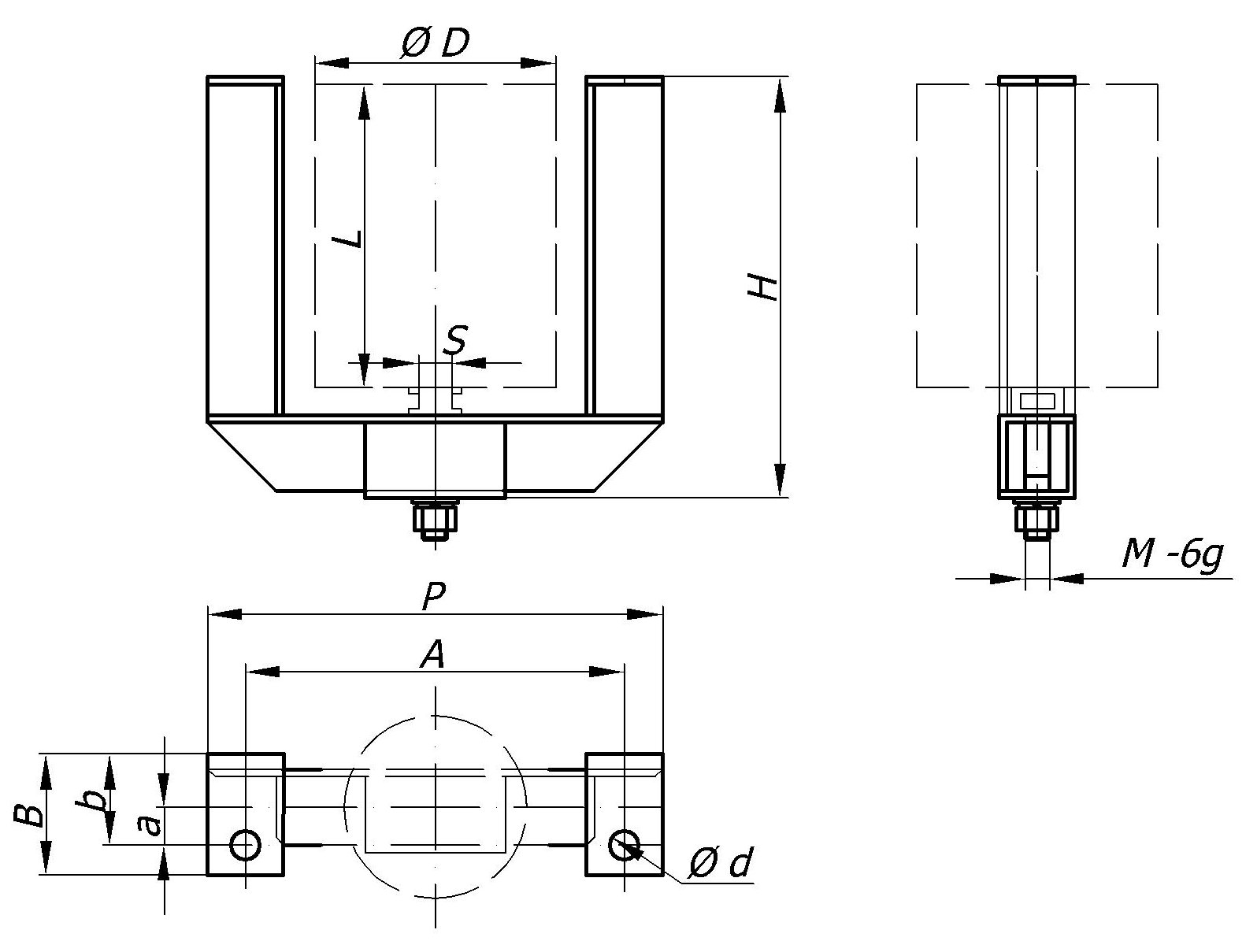 DLSMPAABbadHподшипникКол-воКол-воПримечание